体育学院关于举办2021年课程思政教学比赛的通知根据《关于举办2021年课程思政教学比赛的通知》（教〔2021〕33号）要求，为落实《汉江师范学院课程思政建设实施方案（2020-2022年）》（汉师校发〔2020〕33号），进一步推动以“课程思政”为目标的课堂教学改革，全面提升学院教师课程思政教学能力和育人水平，发挥优秀教师示范引领作用，经研究决定举办体育学院2021年课程思政教学比赛。现将有关事项通知如下：一、组织领导成立体育学院2021年课程思政教学比赛评议小组，名单如下：组  长：肖  嵘  刘  宏副组长：赵盛国成  员：周明进  何宜忠  周锦锋  吴  军  张  舒  刘  涛        张  鸿  周  延评议小组下设办公室，张鸿同志任办公室主任，负责比赛报名、初赛、根据参赛名额推荐选手参加校级决赛等工作。二、参赛对象全院专任教师自愿报名参赛。个人或者教学团队（不超过5人）均可。每位教师或教学团队限报一门课程参赛。受校级决赛场地限制，原则上仅接受理论课程报名参赛。三、比赛形式包括课堂教学设计和现场说课部分，各100分，选手比赛最终成绩按课堂教学设计成绩（占40%）+现场说课成绩（占60%）计算。1.课堂教学设计（占40%）设计一节45分钟的课，教学内容自定，文本形式呈现。 2.现场说课展示（占60%）时长共20分钟，其中10分钟介绍教学设计思路及内容，5分钟课堂教学展示，5分钟专家提问。四、比赛内容参赛者在主讲课程中自选教学素材，基于完整的一节课（45分钟）进行教学设计，提交课堂教学设计作品（课堂教学设计、课堂教学方案阐述、教学资源）。通过教学设计、现场说课与教学，展示如何充分发挥课程的德育功能，实现专业能力培养及思想政治教育双重教学目标。教师课堂教学设计包括以下资料：1.参赛教师课堂教学设计（见附件1，字数不限）2.课堂教学方案阐述（须为Word 文件，用中文书写。具体格式不做要求，至少包括教学设计的主要思路、教学实施 过程说明、教学反思和方案的主要创新点等，字数不限）。3.教学资源（在教学过程中使用的各种辅助材料，可以是音视频文件、PPT或Word文件等，可在方案阐述中进行说明）。五、比赛时间及地点1.比赛时间：5月8日18:302.比赛地点：教学楼微格教室（崇文楼B309）六、奖项设置及奖励1.奖项设置评选“体育学院课程思政示范课程”若干项，入选示范课程相应授课教师、团队自动认定为“体育学院课程思政教学名师”和“体育学院课程思政教学团队”。2.评奖办法根据参赛教师的最终成绩排序，最终成绩由课堂教学设计成绩和现场说课展示成绩合计计算。获奖结果由比赛组委会通过学院网站进行公示，公示期不少于3天。经公示无误后，取前2名参加校级决赛。七、材料报送参赛教师需在5月6日下班前将竞赛材料（附件1、附件2、附件3的电子版和纸质版）报送学院办公室，逾期不候。未尽事宜，另行通知。体育学院2021年4月25日附件1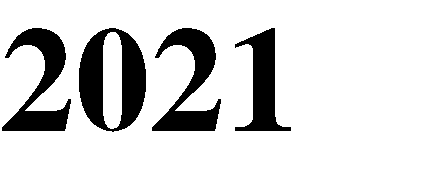 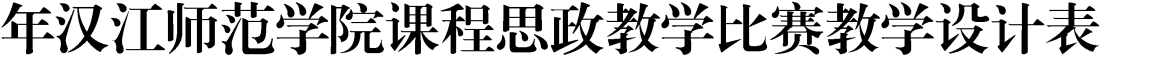 附件2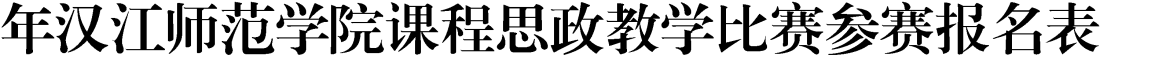 附件3 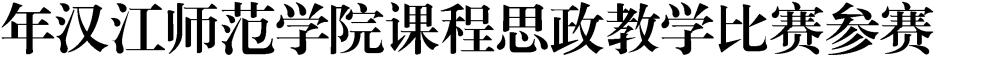 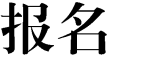 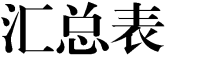 二级学院：               (公章)                            日期： 课程名称 学时 专业 教学内容 教学目标 （说明：需涵盖“课程思政”的教学目标，即课程的育人目标） （说明：需涵盖“课程思政”的教学目标，即课程的育人目标） （说明：需涵盖“课程思政”的教学目标，即课程的育人目标） “课程思政” 教育内容 教学方法与措施 （说明：需涵盖达到“课程思政”教学目标和完成其教育内容要求所采取的教学方法与具体举措。）（说明：需涵盖达到“课程思政”教学目标和完成其教育内容要求所采取的教学方法与具体举措。）（说明：需涵盖达到“课程思政”教学目标和完成其教育内容要求所采取的教学方法与具体举措。）教学实施过程 （说明：需有详细的步骤说明如何在每个环节落实其教学设计。）（说明：需有详细的步骤说明如何在每个环节落实其教学设计。）（说明：需有详细的步骤说明如何在每个环节落实其教学设计。）教学反思 使用到的教学资源 学院名称 所属基层教学组织 参赛组别 参赛组别 参赛教师1 职称 参赛教师2 职称 参赛教师3 职称 参赛教师4 职称 参赛教师5 职称 参赛作品名称 教学素材来源 （教材名称及单元） 学院推荐意见              负责人：                   （学院盖章）                    年      月    日                  负责人：                   （学院盖章）                    年      月    日                  负责人：                   （学院盖章）                    年      月    日                  负责人：                   （学院盖章）                    年      月    日     序号 姓名 职称 课程名称 参赛组别 手机号码 所属基层教学组织 